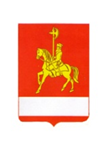 АДМИНИСТРАЦИЯ КАРАТУЗСКОГО РАЙОНАПОСТАНОВЛЕНИЕ03.10.2018                                      с. Каратузское                                      № 891-пО внесении изменений в постановление от 31.10.2013 №1127-п «Об утверждении муниципальной программы «Развитие малого и среднего предпринимательства в Каратузском районе»» (в редакции пост. от  29.10.2015  № 662-п, пост. от 04.12.2015 № 812-п, пост. от 23.06.2016 № 0347-п, 16.09.2016 № 526-п; пост. № 30-п от 23.01.2017, пост. № 598-п от 23.06.2017, пост. № 784-п от 07.08.2017 пост. от 20.09.2017 № 935-п, пост. от 18.10.2017 № 1039-п, пост. от 30.10.2017 №1096-п, пост. от 24.11.2017 №1231-п, пост. от 01.02.2018 №115-п, пост. от 27.03.2018 №280-п от 24.05.2018 №492-п, пост. от 02.07.2018 №601-п)Руководствуясь Федеральным законом от 06.10.2003 № 131 «Об общих принципах организации местного самоуправления в Российской Федерации», во исполнение Федерального закона Российской Федерации от 27.07.2010 № 210-ФЗ «Об организации предоставления государственных и муниципальных услуг», руководствуясь ст. 26-28 Устава МО «Каратузский район» ПОСТАНОВЛЯЮ: 1. Внести в постановление от 31.10.2013 №1127-п «Об утверждении муниципальной программы «Развитие малого и среднего предпринимательства в Каратузском районе»» следующие изменения:Приложение 4 к  подпрограмме «Финансовая поддержка малого  и среднего предпринимательства» Раздел 1 Общие положения пункт 1.10 муниципальной программы заменить на:1.10 Субсидия предоставляется на возмещение субъекту МСП части затрат, связанных с приобретением оборудования в целях создания и (или) развития либо модернизации производства товаров (работ, услуг). Под развитием производства в настоящем Порядке понимаются процессы, направленные на увеличение сложности, улучшение качества, появление новых элементов и объектов производства.Под модернизацией производства в настоящем Порядке понимается усовершенствование, обновление производства, в том числе машин, оборудования, технологических процессов, приведение их в соответствие с новыми требованиями и нормами, техническими условиями, показателями качества. поддержка оказывается субъектам малого и среднего предпринимательства, осуществляющим деятельность в сфере производства товаров (работ, услуг), за исключением видов деятельности, включенных в разделы В, D, E, G, K, L, M (за исключением кода 75), N, O, S (за исключением кодов 95 и 96), T, U Общероссийского классификатора видов экономической деятельности (ОК 029-2014 (КДЕС Ред. 2);Субсидия предоставляется на компенсацию затрат, связанных с приобретением нового, не бывшего в эксплуатации оборудования, устройств, механизмов, транспортных средств (за исключением легковых автомобилей и воздушных судов), станков, приборов, аппаратов, агрегатов, установок, машин, относящихся ко второй - десятой амортизационным группам Классификатора основных средств, включаемых в амортизационные группы, утвержденного постановлением Правительства Российской Федерации от 01.01.2002 № 1, (далее – оборудование), за исключением оборудования, предназначенного для осуществления оптовой и розничной торговой деятельности.2. Контроль за исполнением настоящего постановления возложить на заместителя главы района по сельскому хозяйству и жизнеобеспечению района Е.И. Тетюхина.3. Постановление вступает в силу в день, следующий за днем его официального опубликования в периодическом печатном издании Вести муниципального образования «Каратузский район».Глава района                                                                                       К.А. Тюнин